Low Fat, High Fibre Cottage Pie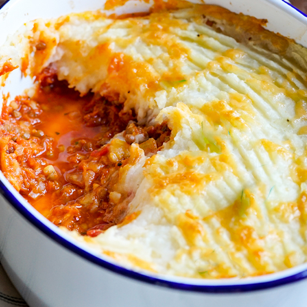 Ingredients1 onion2 carrots3 celery sticks2 garlic cloves2 teaspoons dried mixed herbs1 teaspoon cumin1 tablespoon tomato puree400g tin chopped tomatoes250ml vegetable stock2 tins of lentils drained and rinsed/or 1 tin mixed with lean mince/ or Quorn minceSalt and pepperTablespoon of tamari or soy sauceFor the mash4 potatoes peeled ½ head cauliflower70ml plant milk or semi skimmed milkKnob of spread such as Flora2 tablspsoons nutritional yeast (optional)Spinach or other green vegetable to serveMethodPreheat the oven to 220 CPut the chopped onion, carrots, celery and crushed garlic in a heavy pan.Cook over a medium heat with a splash of stock or water until soft.Add the cumin and tomato puree and stir well.Add the tinned tomatoes, tamari, stock and lentils or lentil mixture.Season with salt and pepper and simmer for 15.20 minutes.Make the topping, cook the potatoes and steam the cauliflower.Mash together with a little milk, spread, salt, pepper and nutritional yeast if using.Pour lentil mix into a baking dish, top with mashed potato.10. Cook on the top shelf of the oven for 20minutes or until the mash is crispy and golden.11. Serve with greens such as spinach, kale or broccoliThis is packed with adrenal supporting foods including lentils,  sweet potato  and vegetables to make you feel calm, happy and energised. 